Ingredients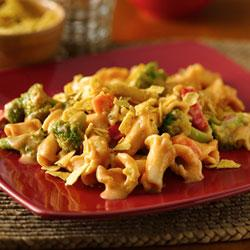 Total								6 boxes of rotini pasta4 pinches of salt1 c. olive oil4 heads fresh broccoli florets4 red peppers3 squash3 cans black beans4 cans Old El Paso mild red enchilada sauce2 1/3 c. sour cream6 ¼ c. Mexican shredded cheese taco shells, crushedProcedure	First, bring ≈ 12 c. water to a boilNext, add 2 pinches of salt to prevent the pasta from stickingMeanwhile, dice the broccoliCut the pepper into stripsCut the squash into slicesDrain and rinse the black beansOnce the water is boiling, add 2 boxes of pasta and cook until softWITH ADULT SUPERVISION drain pasta and return to potComplete pasta steps once againAdd the vegetables to a skillet with ½ c. olive oil and both enchilada saucesRemove from heat and stir in sour cream, cheese, and cooked pasta immediatelyAllow to cool slightly and top with taco shellsSeparate into two serving dishes (1 for each lunch), cover, and begin cleanup